              Homework Week of November 2-6  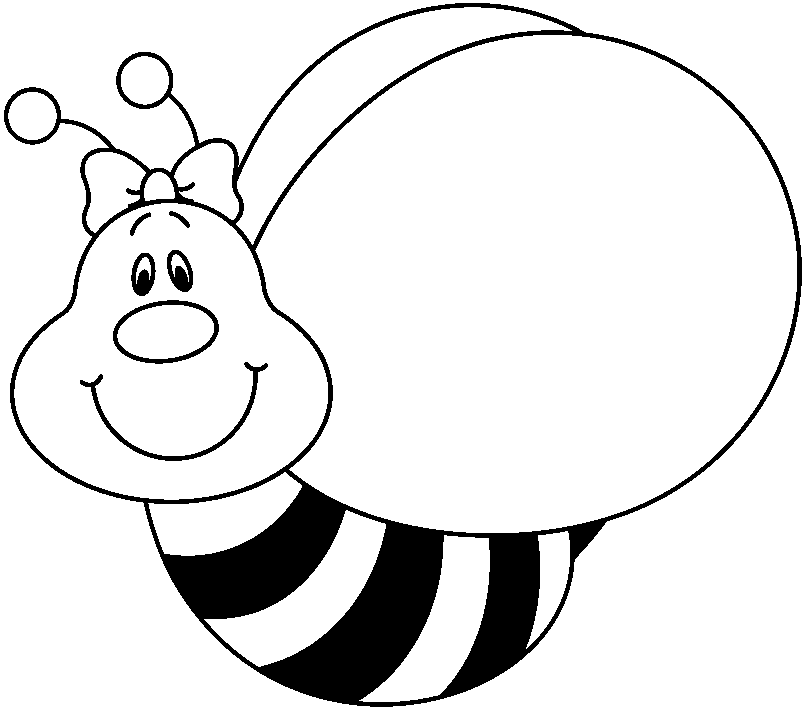    This week I will be doing quite a bit of testing for the district and for myself.  There is nothing to study for, just make sure your child gets a good night’s sleep and eats a good breakfast.   I want the children to take home their Wordly Wise books and do lesson 4, which is pages 28-36.  Do all of the activities including reading the story “Sa-So Says Hello” and the questions that follow.  Answer the questions in complete sentences.  Return the finished chapter on Friday.     They will be receiving math homework on the following days. Monday: Lesson 3.10-Problem Solving with equal groupsTuesday:  Lesson 3.11-Algebra-repeated additionWednesday:  Test Practice     Thursday will be the Chapter 3 test.  There will be no math homework on Thursday night.     Friday will be a spelling test on the following words:The Weekly Writing will be done in class this week!   additionsubtraction      equal      sum   difference      value      solve   double    addend subtrahend      digit   problem